  Kingdom of Saudi Arabia                               English Language       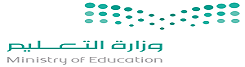 Ministry of Education                                       Third Grade …….intermediate school                                      Date: /8/1438H                                                                            Time : 2 hoursFinal Exam 2nd term – 1st session  ( 1437 / 1438 H )اختبار مادة اللغة الإنجليزية للفصل الدراسي الثاني _ الدور الأول _ عام 1437  - 1438 هـ للصف الثالث متوسط .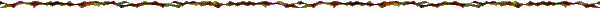 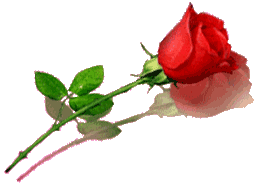 عزيزتي الطالبة : 1- استعيني بالله ثم أجيبي على كل الأسئلة .                       2- تأكدي أن عدد الأوراق  (  4  ) .	                       3- الاختبار سهل  واضح  و بسيط .Which is better , running outside in the park or running at home on a treadmill? Give your opinion in a short paragraph .Use the following words : ( opinion – running – treadmill – better than – comfortable – depend on – weather – exercise – view – easier )………………………………………………………………………………………………………………………………………………………………………………………………………………………………………………………………………………………………………………………………………………………………………………………………………………………………………………………………………………………………………………………………………………………………………………………………………………………………………………………………………………………………………………………………………………………………………………………………………………………………………………………………………Read the following passage then answer the questions correctly:        Many animals in the world today are in danger. For many of them, the biggest danger is humans . People always kill animals for their meat or their skin . Others are killed because they eat crops or animals which belongs to farmers . Certain animals such as tigers and elephants , used to live in great numbers in countries like India. People have hunted them so much that there aren't many left alive . However , there are now laws to stop this .        In South America , many different birds and animals have lost their natural homes in the forests because thousands of trees have been cut down or burnt . People then use the land for farming or for building roads and towns . We are too late to save some animals . A few are now extinct. There are none left anywhere in the world. Others are only alive in the zoos or special parks . Zoos are important because they can help some animals to live . It is also possible to care for animals and learn more about them in zoos.Questions :Why do people kill animals ?………………………………………………………………………………………………………………….2- Are animals in danger ?…………………………………………………………………………………..Complete the sentence :1- People use the land for ………………..….or for …………………….. roads and towns .Put {√ } or {X}:1- We are too late to save some animals (       )2- Zoos are not important   (       )Choose the correct answer :1- The opposite of big is……………a- large             b- thin             c- small2- The underlined word them  refer to :a- Tigers and elephants              b- people            c- birdsA – Choose the right words :-1- Jeff goes to work early in ( a – the – an ) morning.2- Tom was happy to ( give – giving – gives ) Brain a lift home .3- ( Exercising – Exercise – Exercises ) is good for your health .4-  We finished the project by ( myself – himself – ourselves ) .5- It was ( so – such – too ) a big cake that we couldn't eat it all .B ) {correct the verb}:1- This TV programme ………… ( watch ) by millions of people . ………………………………………………………….{ Change into negative .}  c)2- You should eat a lot of sweets .They're bad for you . …………………………………………………………………………..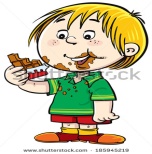 { Rewrite the sentence using reported speech}  D)3-  " Answer the quiz "           Tell : ……………………………………………………………………1- Write the word under the picture : (   lanterns  -   shake hands  -   smile   -   camping  -  nodded  )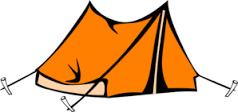 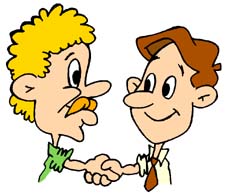 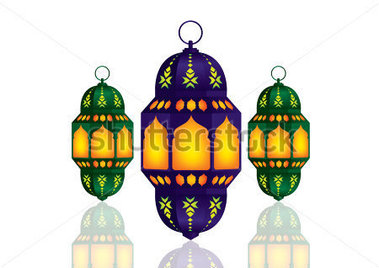 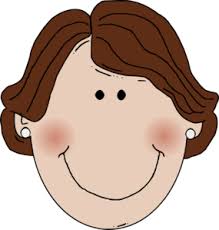 .............................       ……………..……………….       …………………………….       ………………..…………….2- Form the opposites of the words in the box.                       ( agree  -  happy  -  possible   -   like  )3- Match :1- patient                  a- very difficult2- make                     b- a person who is getting medical treatment                                 c- a cake1- Match A  with B :            A                                          B          1- Fire                                  less          2- Help                                 lift                                                     works2- Complete the missing letters :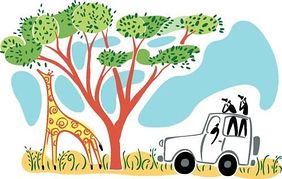 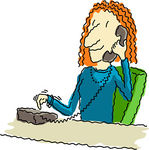 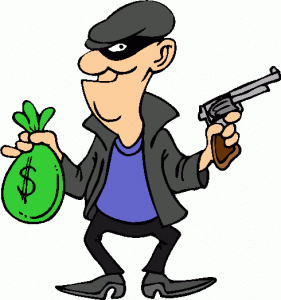 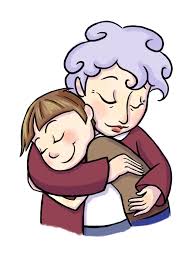 …..ob                            hu….                         dia……                      sa….ari                                3- Choose the correct spelling under the pictures :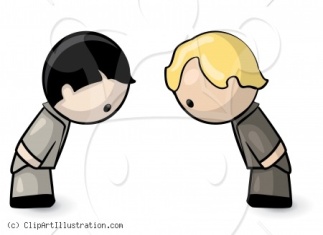 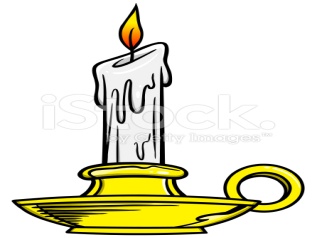    Your teacher :………….	Q. No.IIIIIIIIIIVVOralevaluationTotalMark N.Mark L.Corrected by:Revised by:Revised by:Checked by:Checked by:Checked by:Un + adjectivedis + adjectiveim + adjective 